Warszawa, dnia 24.07.2023 r.Zawiadomienie o zmiana treści OgłoszeniaDotyczy: Ogłoszenia o wstępnych konsultacjach rynkowych na wdrożenie systemu ERP (Enterprise Resource Planning) wraz z asystą techniczną i konserwacją oraz rozwojem( (ID 796964)Zamawiający informuje o zmianie treści Ogłoszenia w zakresie sposobu składania Zgłoszeń do udziału we wstępnych konsultacjach rynkowych w następujący sposób: Pkt 6.1. Rozdziału 6 Ogłoszenia otrzymuje brzmienie:„ 6.1. Podmioty zainteresowane udziałem we WKR, spełniające wymagania określone w Ogłoszeniu, składają Zgłoszenie do udziału w WKR wraz z innymi wymaganymi dokumentami i oświadczeniami, za pośrednictwem:platformy zakupowej dostępnej pod adresem: https://platformazakupowa.pl/pn/pfron, za pomocą „wyślij wiadomość do zamawiającego”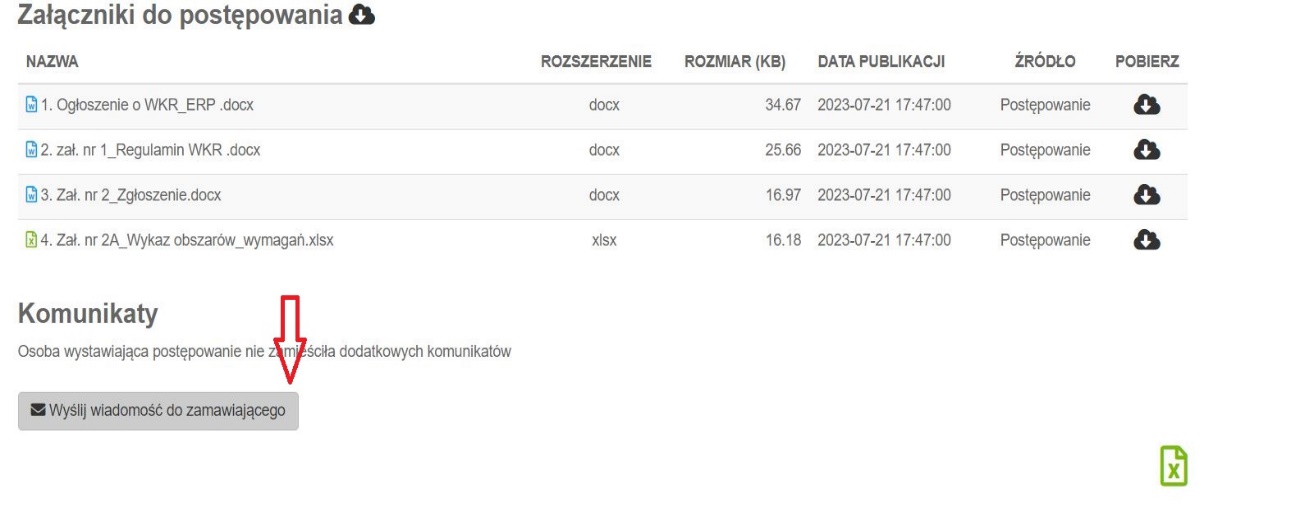 lubpoczty elektronicznej: przetagi@pfron.org.pl.